新版网上申报系统操作手册各业务经办人通过西安工业大学财务处官网“财务网上综合服务平台”进入以下页面后，如下图所示：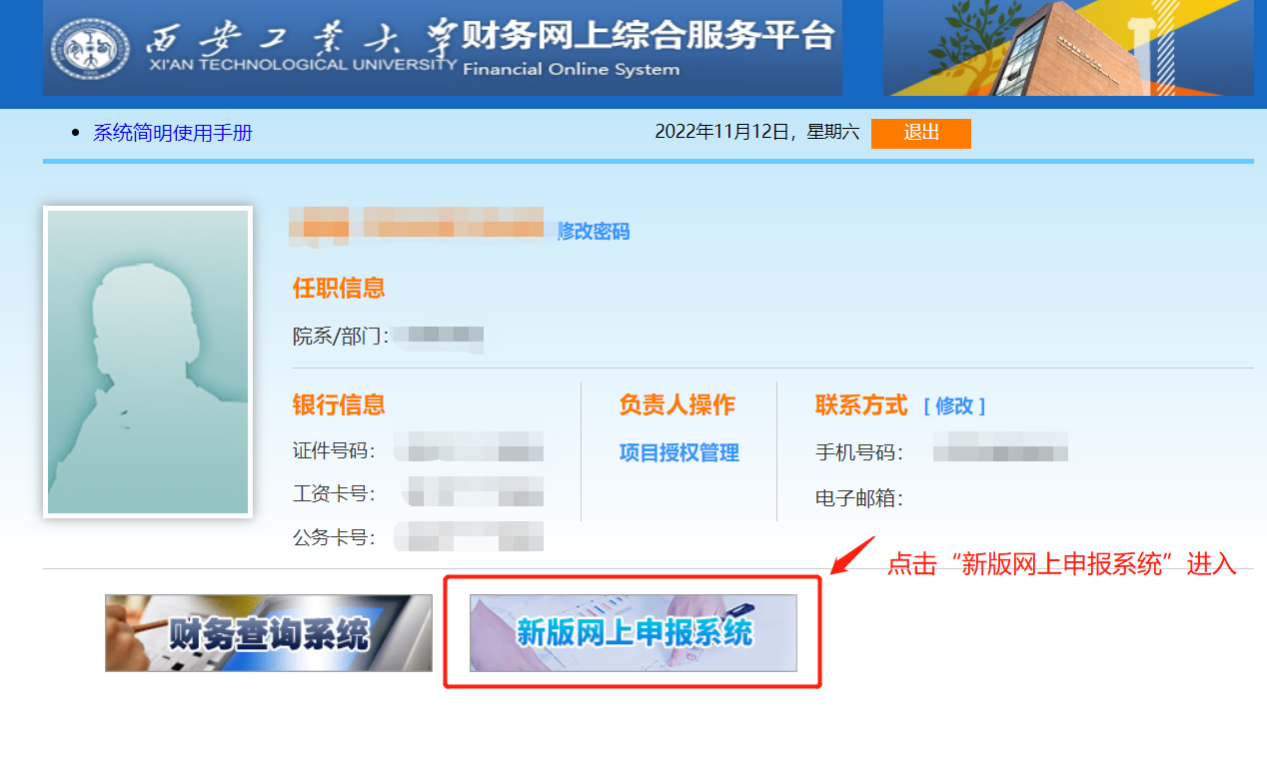 随后进入新版收入申报的主界面，如图：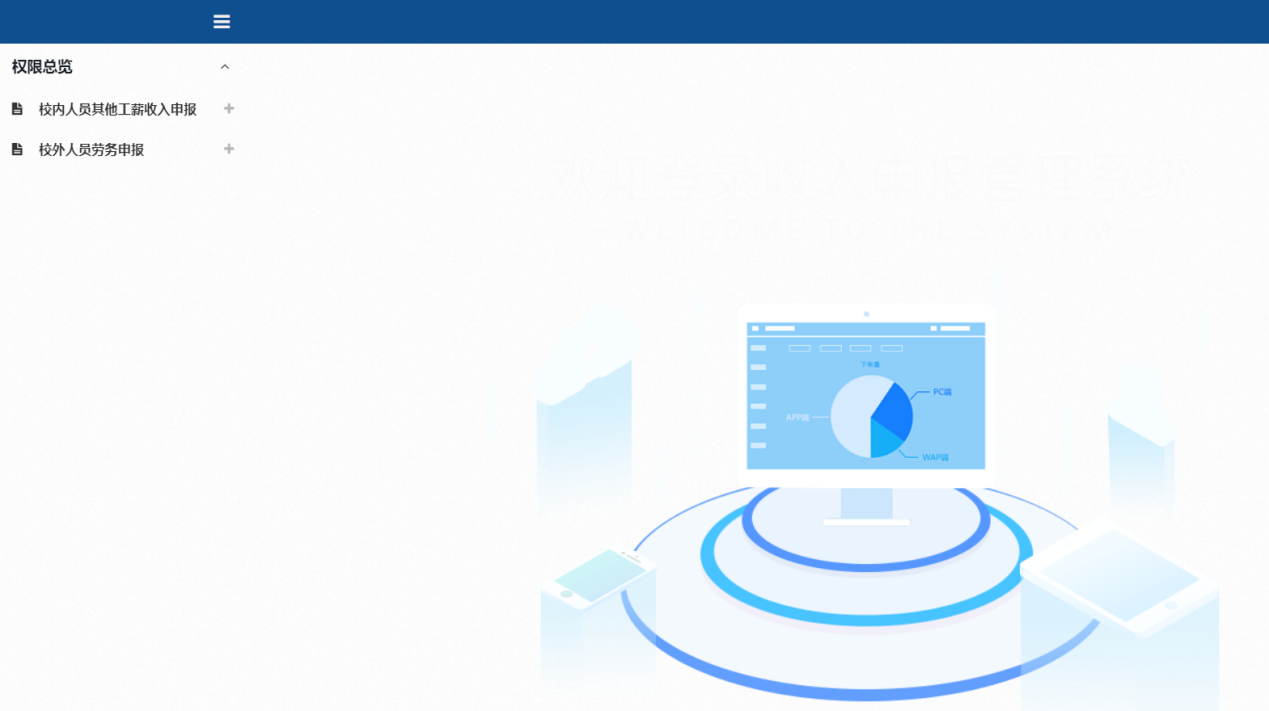 主要菜单功能与老版收入申报系统的菜单功能基本一致，可直接按原流程方式使用。校外劳务：1.登录系统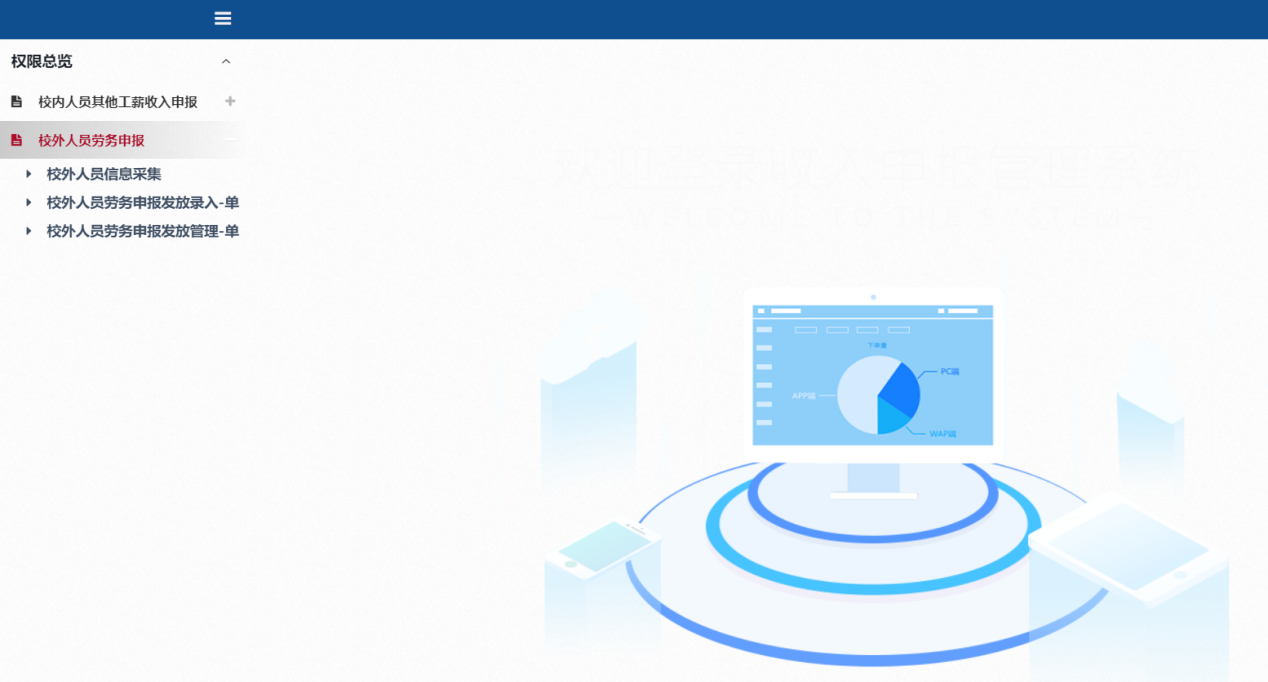 2.信息采集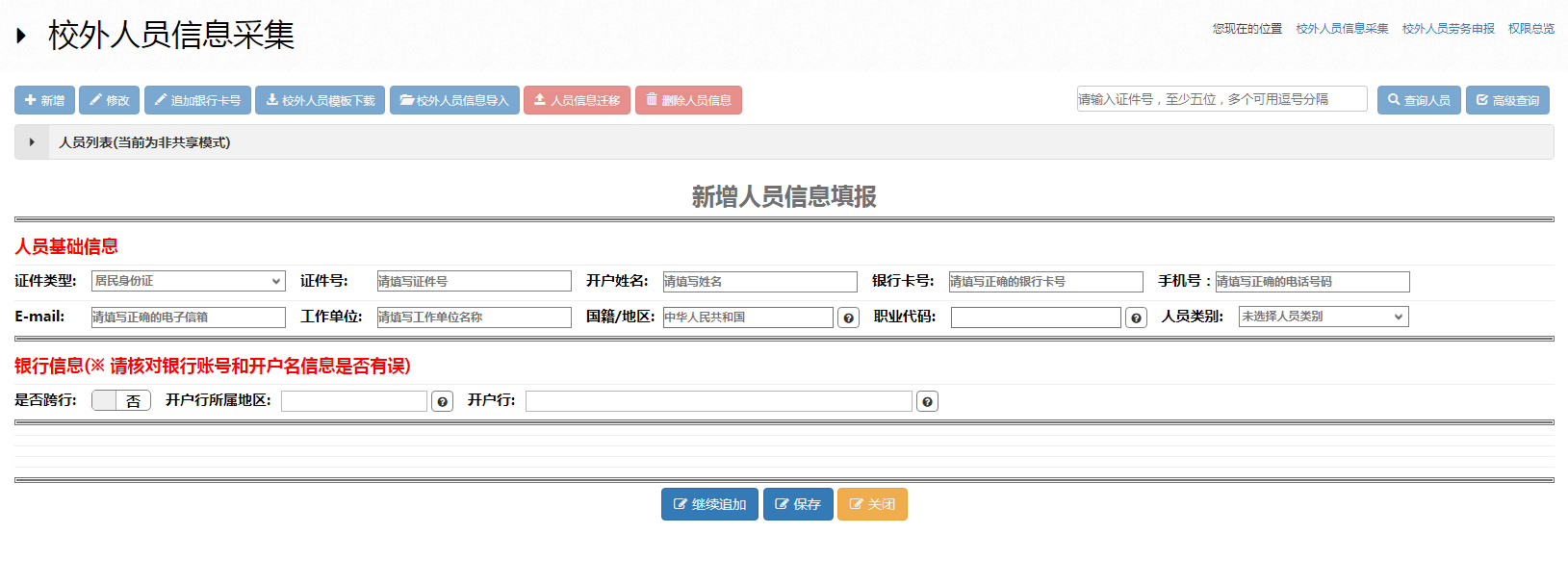 证件类型选择居民身份证，人员基础信息里则需要维护证件号、开户姓名、银行卡号、手机号、工作单位、国籍等信息。银行信息非校内工资卡所属行的则为跨行，是否跨行与开户行所属地区，开户行均需选择。如下图：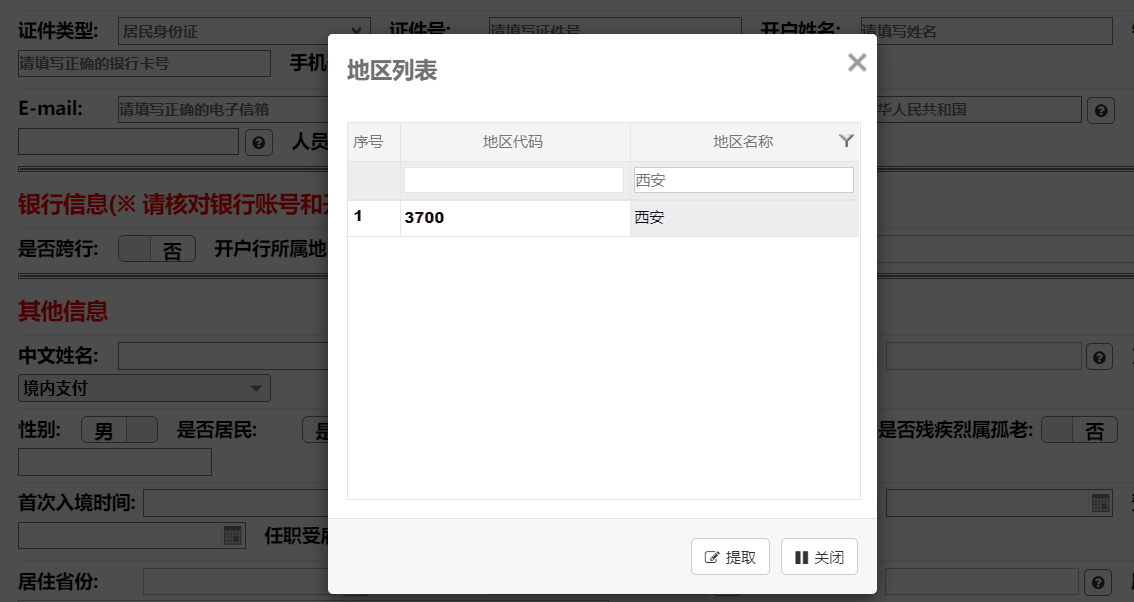 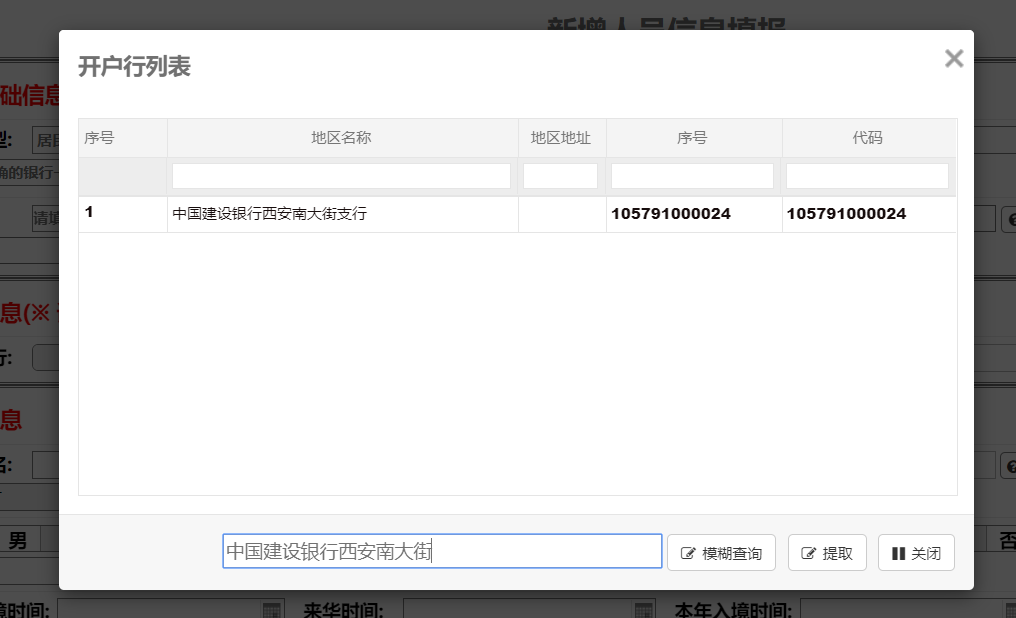 3.发放类型选择。选择对应的发放内容后继续填报。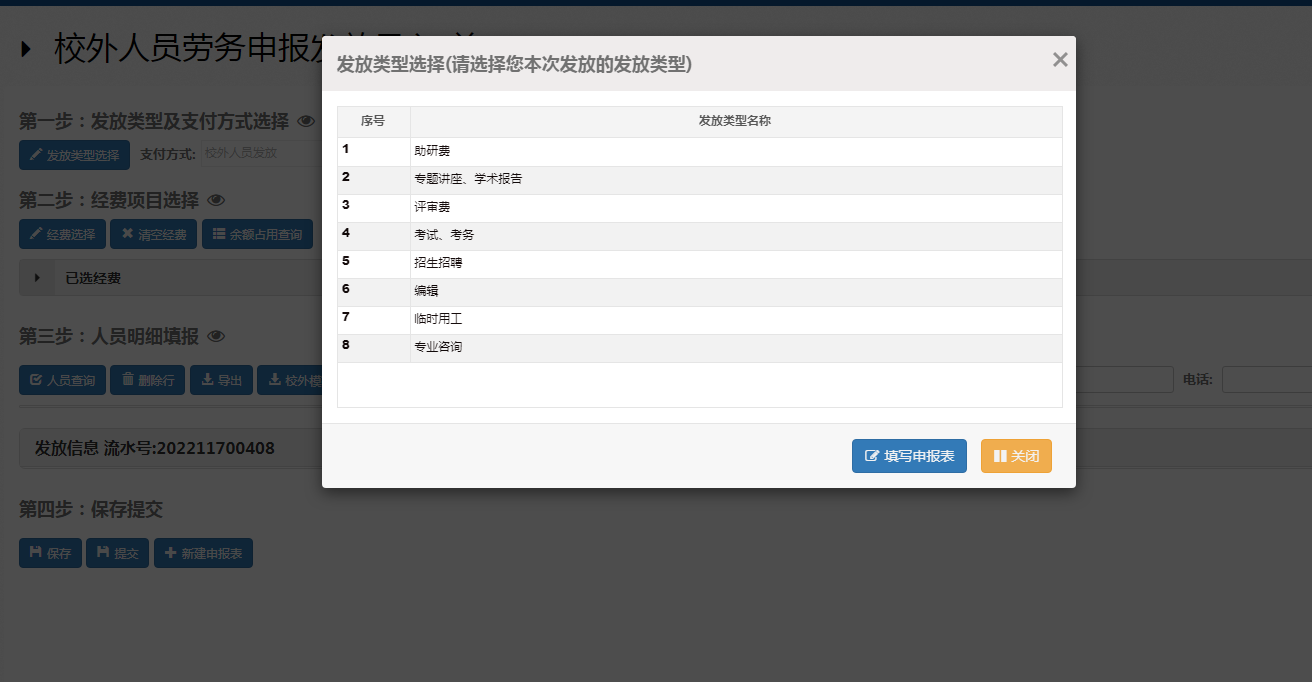 4.选择项目经费和发放人员，录入完毕后保存提交打印即可。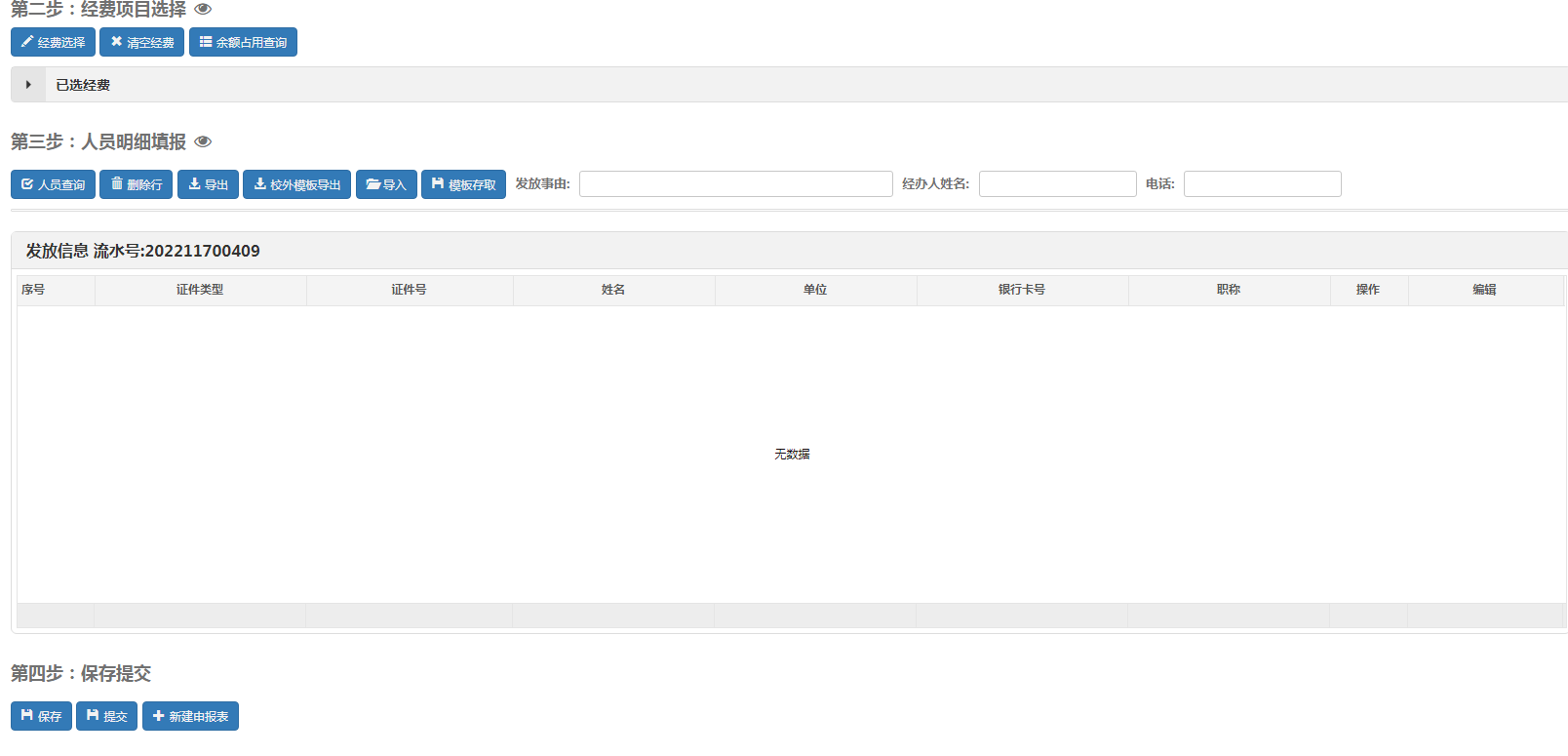 